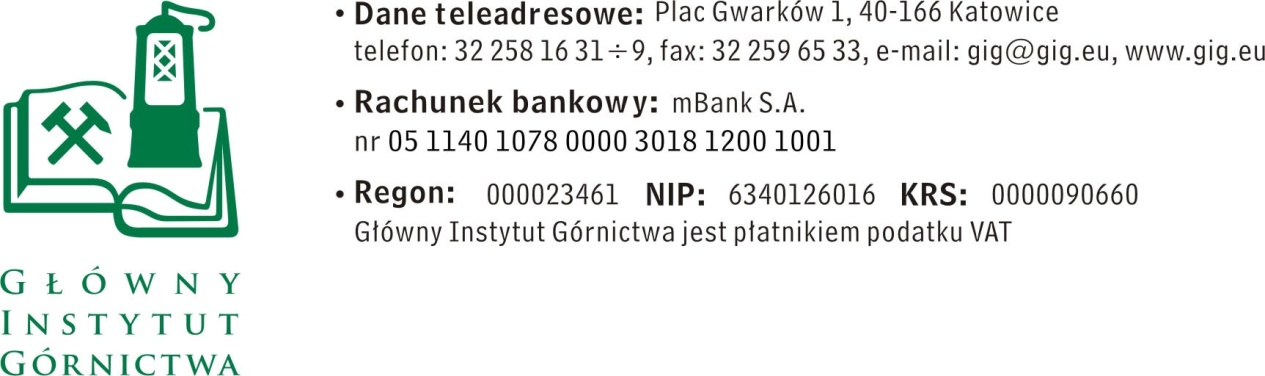 Zakup będzie realizowany w ramach pracy statutowej pt. „Badanie możliwości strącania metali ciężkich 
i związków organicznych ze ścieków pochodzących z fotochemicznej produkcji  obwodów drukowanych, 
w warunkach laboratoryjnych i przemysłowych z wykorzystaniem tritiowęglanu sodu”.Nr sprawy: FZ-1/4642/SK/16						Katowice, dn.23.11.2016 r.     Odpowiedź na pytanie do Zapytania ofertowego w postępowaniu nr FZ-1/4642/SK/16 na dostawę: Część I - Odczynników chemicznychCzęść II – Kolumienek do chromatografiiW związku z prowadzonym postępowaniem do Zamawiającego wpłynęło kolejne pytanie na część II postępowania, na które Zamawiający podaje odpowiedź poniżej: PYTANIE: Witam Zgodnie z ukazaniem się zapytania ofertowego z dnia 18.11.2016 nr FZ-1/4642/SK/16 proszę o podanie do części II jakie wypełnienie złoża mają mieć kolumienki o parametrach 500mg, 3ml.ODPOWIEDŹ ZAMAWIAJĄCEGO:matrix: silica gel base material (irregular shaped, acid washed)
matrix: active group   C18 (octadecyl) bonding, polymerically bonded
particle size"   45 μm
pore size:  0.8 cm3/g pore volume
  60 Å pore size
surface area:   475 m2/g
Zamawiający informuje, iż doprecyzował opis przedmiotu zamówienia na część II w/w postępowania. Termin na składanie ofert zostaje przedłużony i upływa dn. 30.11. 2016 r. o godz. 1000Z poważaniem 								 Kierownik  Działu Handlowego      mgr Monika Wallenburg